به نام ایزد  دانا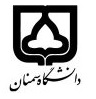 (کاربرگ طرح درس)                   تاریخ بهروز رسانی:   08/07/1398      دانشکده     هنر                                                                                نیمسال اول سال تحصیلی 99-1398بودجهبندی درسمقطع: کارشناسی مقطع: کارشناسی مقطع: کارشناسی تعداد واحد: نظری2تعداد واحد: نظری2فارسی: هندسه مناظر و مرایا (رشته عکاسی)فارسی: هندسه مناظر و مرایا (رشته عکاسی)نام درسپیشنیازها:پیشنیازها:پیشنیازها:پیشنیازها:پیشنیازها:لاتین: Perspective Geometryلاتین: Perspective Geometryنام درسشماره تلفن اتاق: 31535366شماره تلفن اتاق: 31535366شماره تلفن اتاق: 31535366شماره تلفن اتاق: 31535366مدرس: هادی صفامنصوریمدرس: هادی صفامنصوریمدرس: هادی صفامنصوریمدرس: هادی صفامنصوریمنزلگاه اینترنتی: https://hsafamansouri.profile.semnan.ac.ir/#about_meمنزلگاه اینترنتی: https://hsafamansouri.profile.semnan.ac.ir/#about_meمنزلگاه اینترنتی: https://hsafamansouri.profile.semnan.ac.ir/#about_meمنزلگاه اینترنتی: https://hsafamansouri.profile.semnan.ac.ir/#about_meپست الکترونیکی: h.safamansouri@semnan.ac.irپست الکترونیکی: h.safamansouri@semnan.ac.irپست الکترونیکی: h.safamansouri@semnan.ac.irپست الکترونیکی: h.safamansouri@semnan.ac.irبرنامه تدریس در هفته و شماره کلاس: روزهای شنبه ساعت 15-16برنامه تدریس در هفته و شماره کلاس: روزهای شنبه ساعت 15-16برنامه تدریس در هفته و شماره کلاس: روزهای شنبه ساعت 15-16برنامه تدریس در هفته و شماره کلاس: روزهای شنبه ساعت 15-16برنامه تدریس در هفته و شماره کلاس: روزهای شنبه ساعت 15-16برنامه تدریس در هفته و شماره کلاس: روزهای شنبه ساعت 15-16برنامه تدریس در هفته و شماره کلاس: روزهای شنبه ساعت 15-16برنامه تدریس در هفته و شماره کلاس: روزهای شنبه ساعت 15-16اهداف درس: افزایش توانایی درک و تجسم فضایی اشکال و احجام سه بعدی و سایهها و استفاده از مفاهیم پرسپکتیو در عکاسیاهداف درس: افزایش توانایی درک و تجسم فضایی اشکال و احجام سه بعدی و سایهها و استفاده از مفاهیم پرسپکتیو در عکاسیاهداف درس: افزایش توانایی درک و تجسم فضایی اشکال و احجام سه بعدی و سایهها و استفاده از مفاهیم پرسپکتیو در عکاسیاهداف درس: افزایش توانایی درک و تجسم فضایی اشکال و احجام سه بعدی و سایهها و استفاده از مفاهیم پرسپکتیو در عکاسیاهداف درس: افزایش توانایی درک و تجسم فضایی اشکال و احجام سه بعدی و سایهها و استفاده از مفاهیم پرسپکتیو در عکاسیاهداف درس: افزایش توانایی درک و تجسم فضایی اشکال و احجام سه بعدی و سایهها و استفاده از مفاهیم پرسپکتیو در عکاسیاهداف درس: افزایش توانایی درک و تجسم فضایی اشکال و احجام سه بعدی و سایهها و استفاده از مفاهیم پرسپکتیو در عکاسیاهداف درس: افزایش توانایی درک و تجسم فضایی اشکال و احجام سه بعدی و سایهها و استفاده از مفاهیم پرسپکتیو در عکاسیامکانات آموزشی مورد نیاز: کاغذ سفیدA3-مدادHB- خط کش 30 سانتیمتری- دوربین عکاسی یا گوشی موبایل دوربین دارامکانات آموزشی مورد نیاز: کاغذ سفیدA3-مدادHB- خط کش 30 سانتیمتری- دوربین عکاسی یا گوشی موبایل دوربین دارامکانات آموزشی مورد نیاز: کاغذ سفیدA3-مدادHB- خط کش 30 سانتیمتری- دوربین عکاسی یا گوشی موبایل دوربین دارامکانات آموزشی مورد نیاز: کاغذ سفیدA3-مدادHB- خط کش 30 سانتیمتری- دوربین عکاسی یا گوشی موبایل دوربین دارامکانات آموزشی مورد نیاز: کاغذ سفیدA3-مدادHB- خط کش 30 سانتیمتری- دوربین عکاسی یا گوشی موبایل دوربین دارامکانات آموزشی مورد نیاز: کاغذ سفیدA3-مدادHB- خط کش 30 سانتیمتری- دوربین عکاسی یا گوشی موبایل دوربین دارامکانات آموزشی مورد نیاز: کاغذ سفیدA3-مدادHB- خط کش 30 سانتیمتری- دوربین عکاسی یا گوشی موبایل دوربین دارامکانات آموزشی مورد نیاز: کاغذ سفیدA3-مدادHB- خط کش 30 سانتیمتری- دوربین عکاسی یا گوشی موبایل دوربین دارامتحان پایانترمامتحان میانترمارزشیابی مستمر(کوئیز)ارزشیابی مستمر(کوئیز)فعالیتهای کلاسی و آموزشیفعالیتهای کلاسی و آموزشینحوه ارزشیابینحوه ارزشیابی12-4444درصد نمرهدرصد نمرهدوآمه لیو، ژوزف، پرسپکتیو، ترجمه عربعلی شروه، انتشارات بهار، تهران.مونتاگیو، جان، اصول و مبانی ترسیم پرسپکتیو، ترجمه محمد احمدینژاد، انتشارات خاک، تهران.دوآمه لیو، ژوزف، پرسپکتیو، ترجمه عربعلی شروه، انتشارات بهار، تهران.مونتاگیو، جان، اصول و مبانی ترسیم پرسپکتیو، ترجمه محمد احمدینژاد، انتشارات خاک، تهران.دوآمه لیو، ژوزف، پرسپکتیو، ترجمه عربعلی شروه، انتشارات بهار، تهران.مونتاگیو، جان، اصول و مبانی ترسیم پرسپکتیو، ترجمه محمد احمدینژاد، انتشارات خاک، تهران.دوآمه لیو، ژوزف، پرسپکتیو، ترجمه عربعلی شروه، انتشارات بهار، تهران.مونتاگیو، جان، اصول و مبانی ترسیم پرسپکتیو، ترجمه محمد احمدینژاد، انتشارات خاک، تهران.دوآمه لیو، ژوزف، پرسپکتیو، ترجمه عربعلی شروه، انتشارات بهار، تهران.مونتاگیو، جان، اصول و مبانی ترسیم پرسپکتیو، ترجمه محمد احمدینژاد، انتشارات خاک، تهران.دوآمه لیو، ژوزف، پرسپکتیو، ترجمه عربعلی شروه، انتشارات بهار، تهران.مونتاگیو، جان، اصول و مبانی ترسیم پرسپکتیو، ترجمه محمد احمدینژاد، انتشارات خاک، تهران.منابع و مآخذ درسمنابع و مآخذ درسطرح درس نظریجلسهآشنایی با انواع ترسیمات منظری (پارالاین و پرسپکتیو)؛ آشنایی با پاکت حجمی اشیاء1آشنایی با انواع پارالاین و نماهای افقی و قائم2آشنایی با مبانی تشکیل تصاویر پرسپکتیوی و تعاریف اولیه: هندسه تشکیل تصویر در چشم، اصول هشت گانه (اصل کوچک شدن، کوتاه شدن، ...، تمرکز دید، تأثیر جو، ...)3ادامه مبانی تشکیل تصاویر پرسپکتیوی و تعاریف اولیه: خصوصیات ناظر،  صفحه تصویر، خط افق، شعاعدید، خط مرکزی مخروط دید و نقاط گریز، خطهای گریز و ... .4پرسپکتیو در نگاه افقی با یک نقطه گریز (راستای نگاه، هم جهت با خطوط مکعب محیطی شیء)5پرسپکتیو در نگاه افقی با دو نقطه گریز6پرسپکتیو در نگاه رو به بالا و روبه پایین7ادامه پرسپکتیو در نگاه رو به پایین؛ پرسپکتیو از فضای داخلی اتاق8سطوح شیبدار در پرسپکتیو9سطوح مدور در پرسپکتیو10یافتن تناسبات و اندازه های افقی و عمودی در پرسپکتیو11استفاده از مفاهیم پرسپکتیو در عکاسی12ادامه استفاده از پرسپکتیو در طراحی دست آزاد ...13نور و سایه در پرسپکتیو (نور خورشید)14انعکاس در آب و آینه در پرسپکتیو15رفع اشکال16